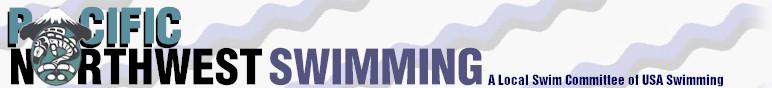 2017 Pacific Northwest Swimming Swimposium Athlete Swim Clinic w/ USA Olympian Jacob Pebley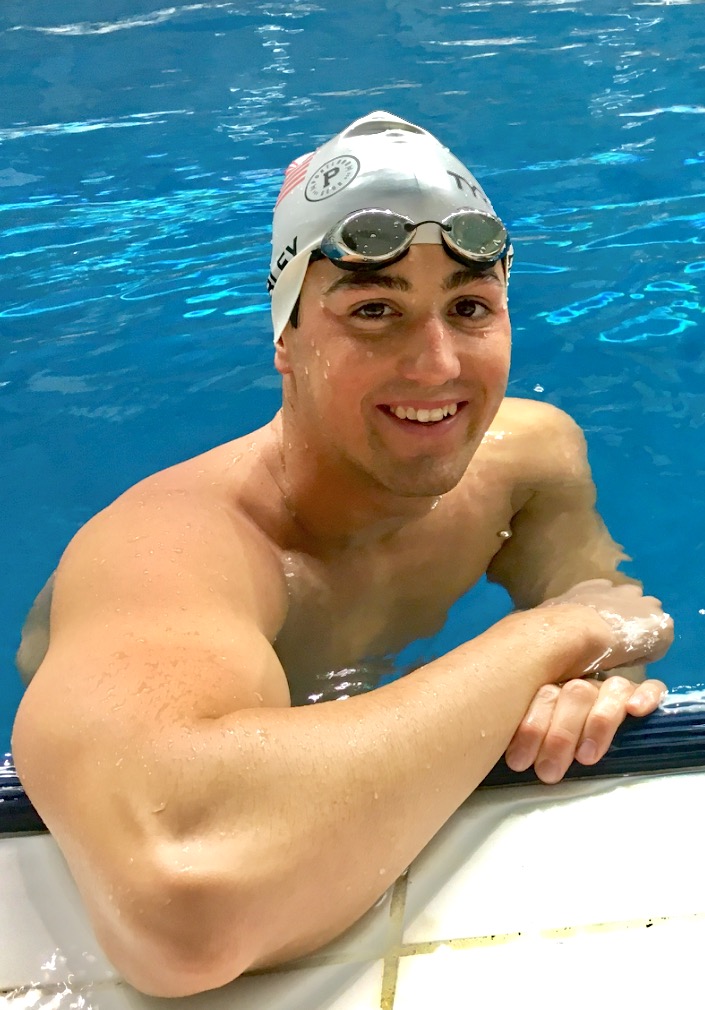 US Olympian Jacob PebleyLimited space per session: Each session will be capped at 40 swimmers total and these clinics will fill up, as they are open to the entire LSC. 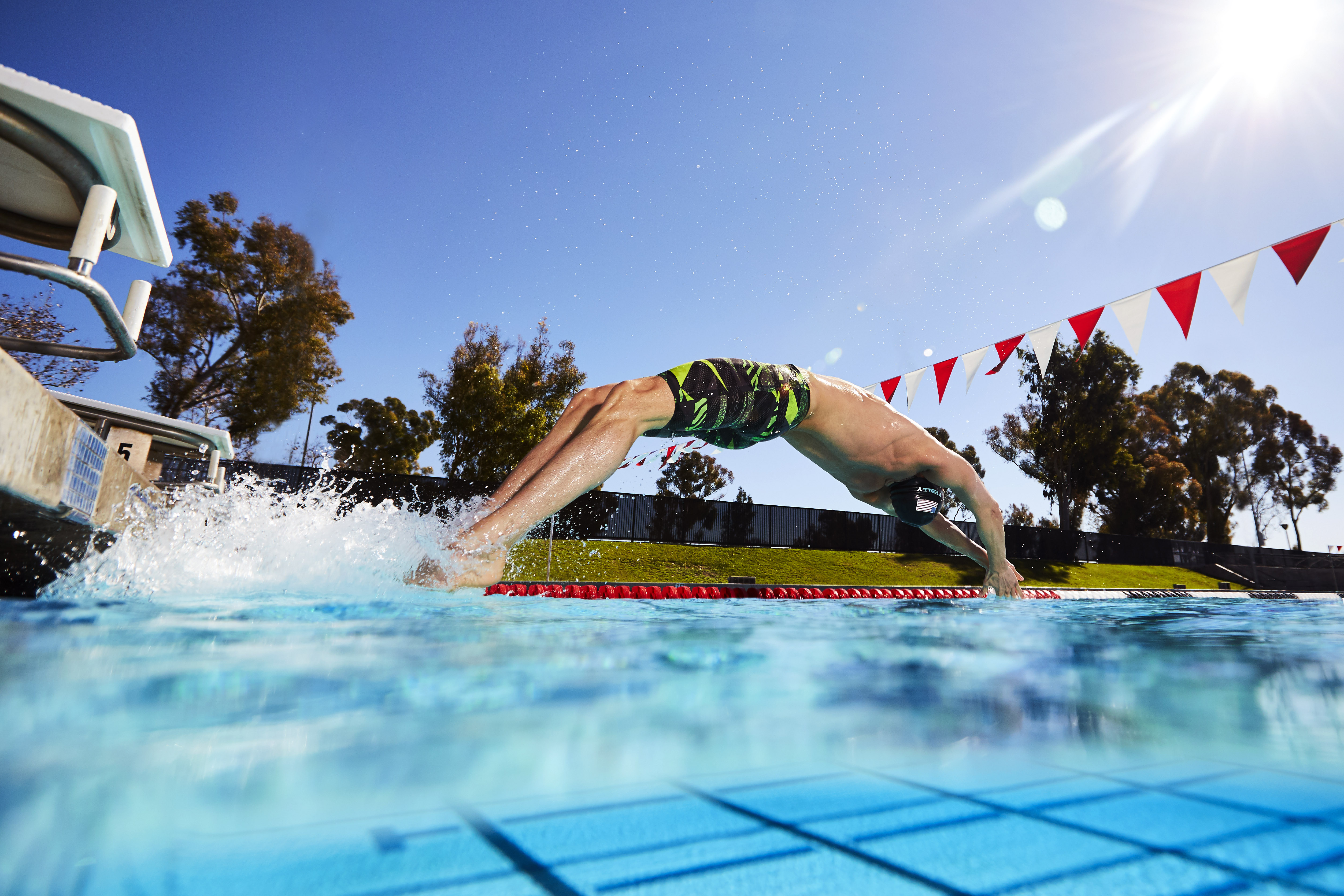 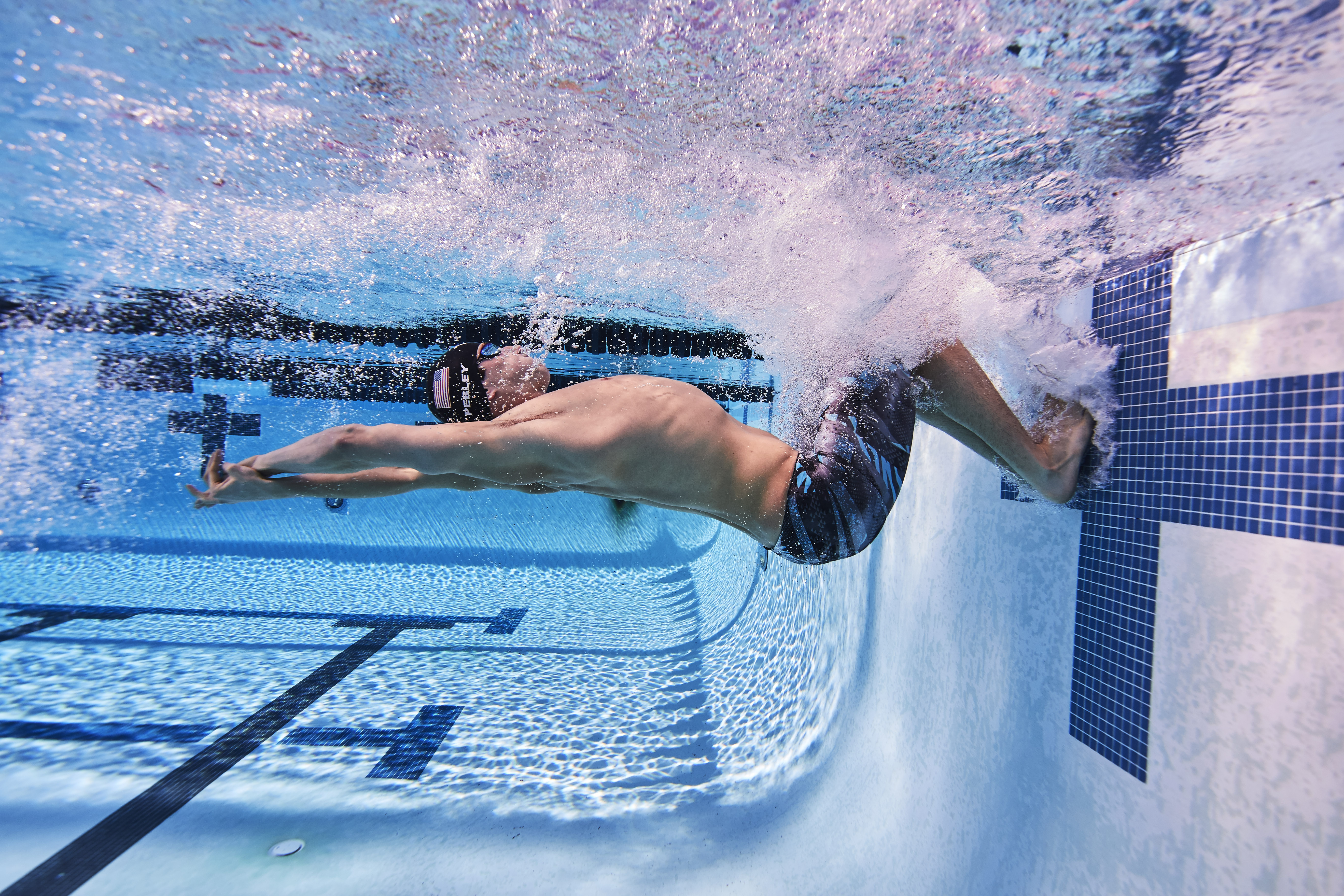 Registration form and check must be received at the PNS Office by Friday September 22nd, 2017. Mail Check (payable to PNS) and registration form to the PNS Office 501 30th St. NE, Suite D, Auburn, WA 98002.  Athlete Information: Name:							DOB			Gender:	F	M	Which session are you signing up for:  12&Under (9:30am to 12pm)	 13&Over (1pm – 3:30pm)	Address:					City:		State:			Zipcode:You must be currently registered with USA SwimmingUSA Swimming Membership #: Club Affiliation:E-mail:       Phone: